Скипина С.Н. учитель математики МАОУ «Аромашевская СОШ»Определение понятий «одаренность» и «одаренный ребенок». 
Одаренность — это системное, развивающееся в течение жизни качество психики, которое определяет возможность достижения человеком более высоких, незаурядных результатов в одном или нескольких видах деятельности по сравнению с другими людьми. Одаренный ребенок — это ребенок, который выделяется яркими, очевидными, иногда выдающимися достижениями (или имеет внутренние предпосылки для таких достижений) в том или ином виде деятельности.На сегодняшний день большинство психологов признает, что уровень, качественное своеобразие и характер развития одаренности — это всегда результат сложного взаимодействия наследственности (природных задатков) и социокультурной среды, опосредованного деятельностью ребенка (игровой, учебной, трудовой). При этом особое значение имеют собственная активность ребенка, а также психологические механизмы саморазвития личности, лежащие в основе формирования и реализации индивидуального дарования. Детская одаренность часто выступает как проявление закономерностей возрастного развития. Каждый детский возраст имеет свои предпосылки развития способностей. Под влиянием смены возраста, образования, освоения норм культурного поведения, типа семейного воспитания и т.д. может происходить «угасание» признаков детской одаренности. Вследствие этого крайне сложно оценить меру устойчивости одаренности, проявляемой данным ребенком на определенном отрезке времени.  Оценка конкретного ребенка как одаренного в значительной мере условна. Самые замечательные способности ребенка не являются прямым и достаточным показателем его достижений в будущем. Не стоит использовать словосочетание «одаренный ребенок» в плане констатации  статуса определенного ребенка, ибо очевиден психологический драматизм ситуации, когда ребенок, привыкший к тому, что он «одаренный», на следующих этапах развития вдруг объективно теряет признаки своей исключительности. Может возникнуть болезненный вопрос о том, что дальше делать с ребенком, который начал обучение в специализированном образовательном учреждении, но потом перестал считаться одаренным. 
Исходя из этого, в практической работе с детьми вместо понятия «одаренный ребенок» следует использовать понятие «признаки одаренности ребенка» (или «ребенок с признаками одаренности»).Как распознать их? Как увидеть, рассмотреть огромные потенциальные возможности в интеллектуальной, творческой деятельности? Каким образом развить их? Какие условия необходимы, чтобы одаренные дети смогли реализовать себя? Эти и другие вопросы волнуют многих учителей.Они очень разные и непохожие друг на друга. Одарённого ребёнка нельзя не заметить, он всегда бросается в глаза, выделяется среди других своими особыми способностями и возможностями в каком-либо виде деятельности.Чтобы обнаружить одарённого ребёнка не обязательно использовать специальные психологические методы. Достаточно уметь наблюдать, беседовать, анализировать увиденное и услышанное.Для успешной работы с одарёнными детьми я стараюсь привлекать учащихся к мероприятиям различного уровня. Как обнаруживают себя высокие способности? Дети с ярким проявлением специальных способностей чаще характеризуются обычным общим уровнем развития интеллекта и особой склонностью, к какой либо области искусства, науки или техники. Такие способности раньше проявляются в тех видах деятельности, где требуются особые специальные задатки, например художественные или музыкальные.Способные дети, которых можно отнести к третьей категории, не идут впереди сверстников по общему развитию, но их отличает особое своеобразие умственной работы, которое указывает на незаурядные способности. Это выражается в особой оригинальности и самостоятельности суждений, в неординарности точки зрения по разным вопросам и пр.Каждый одарённый ребёнок неповторим, но при всём индивидуальном своеобразии реальных проявлений детской одарённости существует довольно много черт, характерных для большинства одарённых детей. Математика пронизана глубокими аналогиями, поэтому подобрать тему исследований для одарённого ученика не так уж сложно.Например: 1.Взаимосвязи между планиметрией и стереометрией. Можно начинать с аналогий между понятиями: прямая – плоскость, треугольник – тетраэдр, длина – площадь – объём и т.д.  2.Принцип двойственности в геометрии. Его суть в следующем: если в некотором верном утверждении относительно точек и прямых  взаимозаменить слова точка и прямая и соответственно заменить слова – отношения, то получим также верное утверждение. Например: «через две точки можно провести только одну прямую», и «две прямые могут пересекаться только в одной точке». Постепенно, по мере осознания универсальности этого принципа, у ребёнка возникает вопрос: « А почему?». Размышления над этим вопросом приводят к идее, что под «точками» и «прямыми» можно понимать объекты произвольной природы, лишь бы они не противоречили аксиомам планиметрии. А дальше необъятное поле для творчества.Формирование открытого познавательного отношения к миру.Одной из особенностей одарённых людей является то, что «они на всё смотрят как-то оригинально, во всём видят именно то, что без них никто не видит, а после них все видят и удивляются, что прежде этого не видели» (В. Г. Белинский). Одна из задач школы – развивать эту особенность одарённых учащихся, доводя её до уровня сознательно используемой способности. В частности, большой интерес и внимание сейчас привлекают возможности участия в Интернет-олимпиадах, телекоммуникационных проектах. Использование технологий Интернет сделало возможным построение сетевых образовательных программ для школьников, в которых информационные и телекоммуникационные технологии выступают как инновационные интерактивные средства обучения. Мои  ученики являются активными участниками олимпиад: «Кенгуру», «Конкурс игра Кенгуру – математика», «Альбус» и т.д.
 В школе разработана система работы с одаренными детьми: - заседание университета «Учись учиться»;- заседание ШАН;
- декады по предметам;- участие учащихся в различных конкурсах.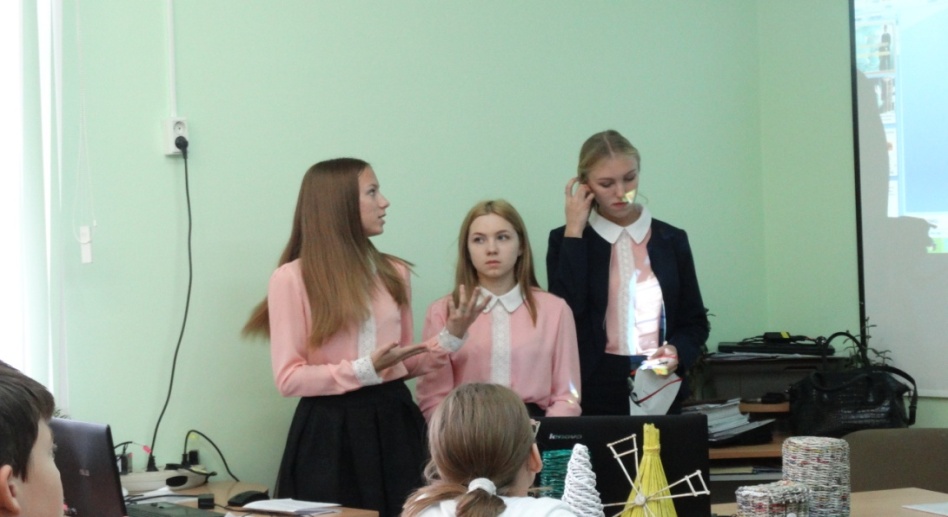 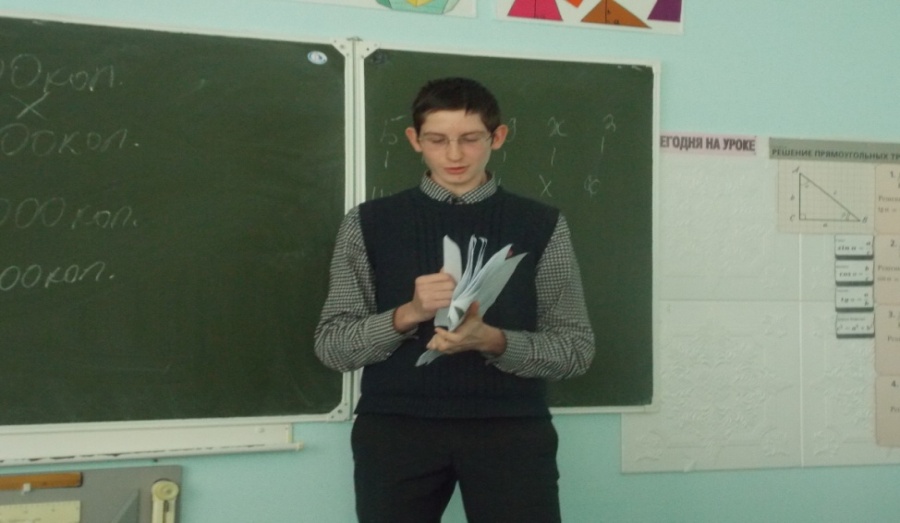 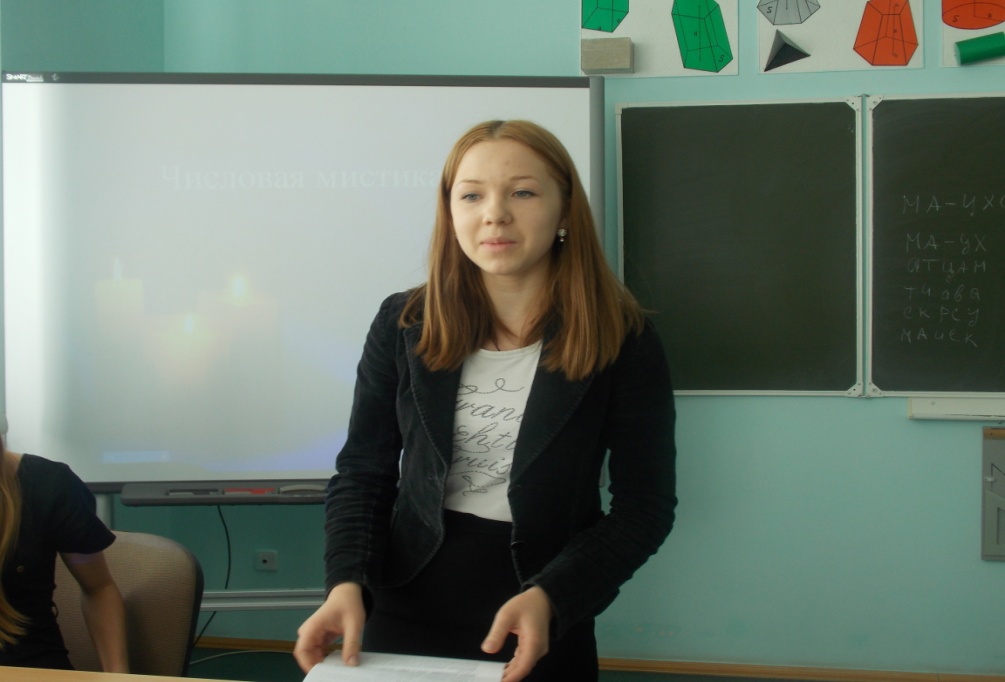 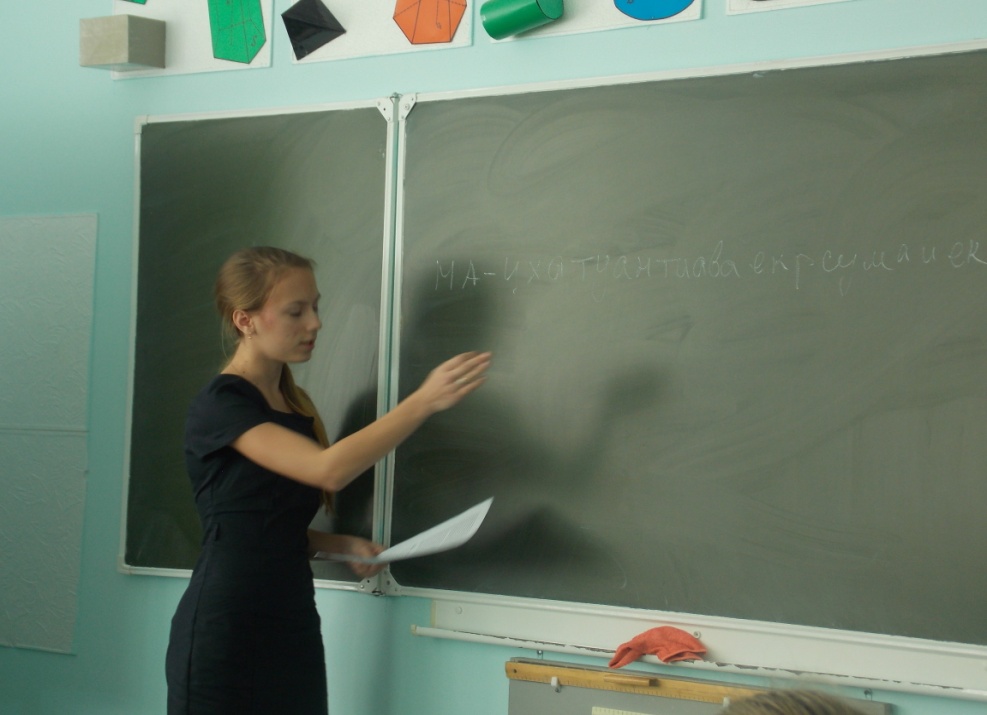 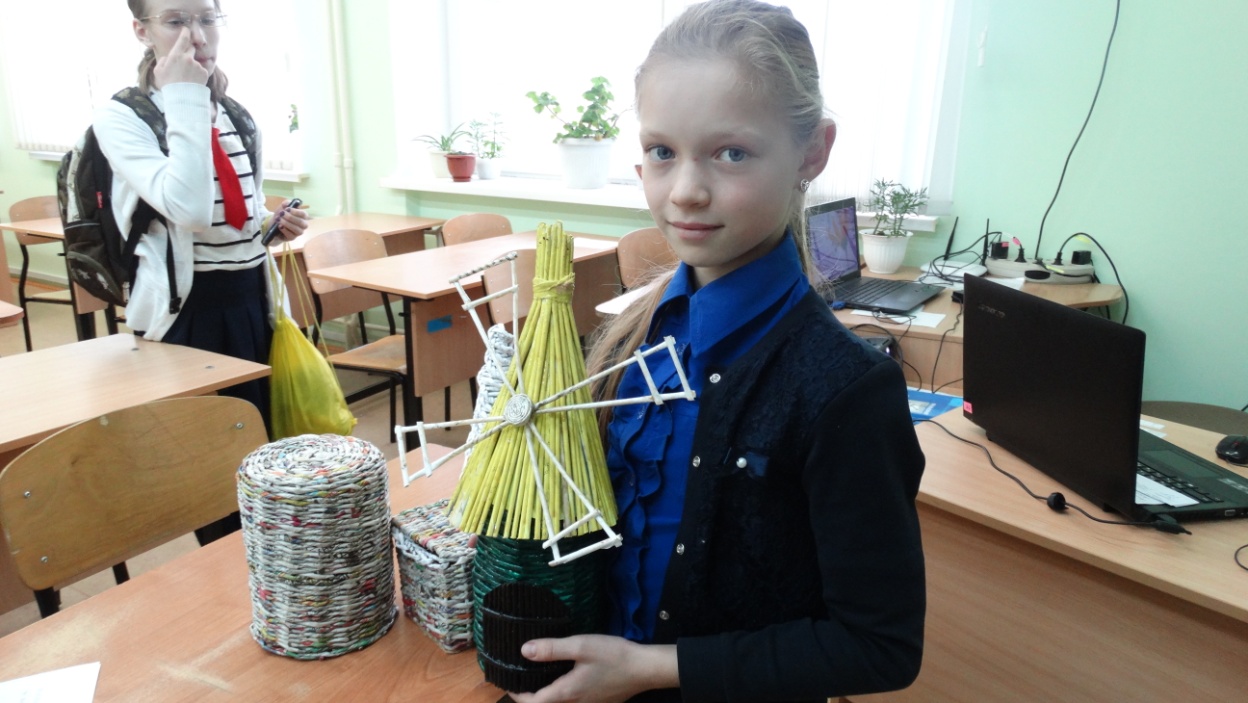 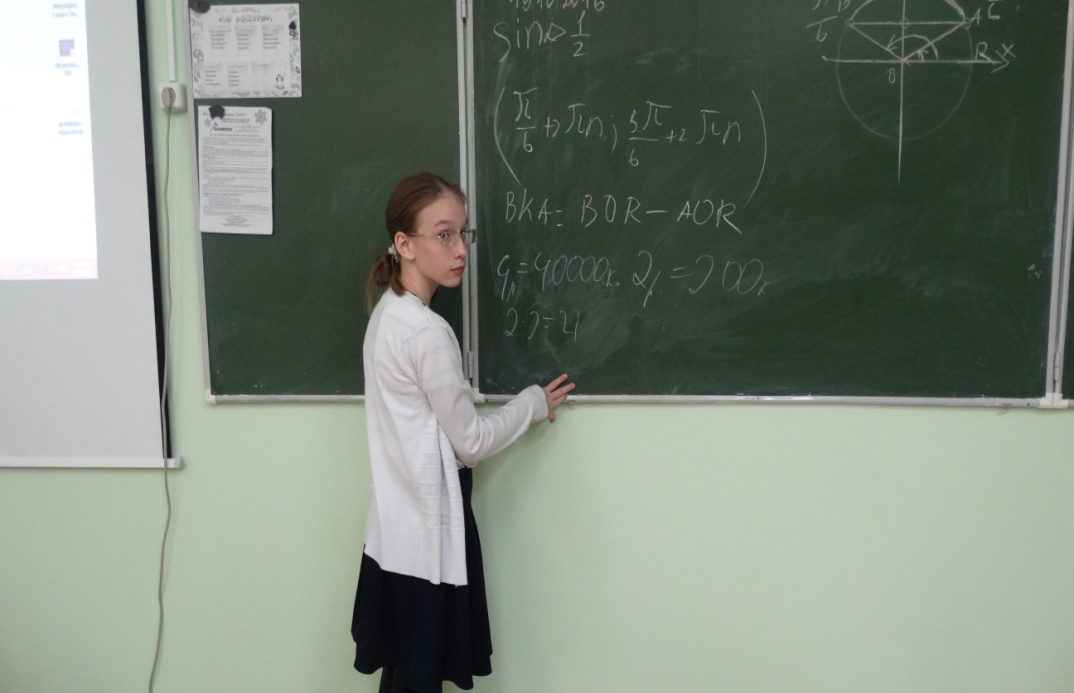 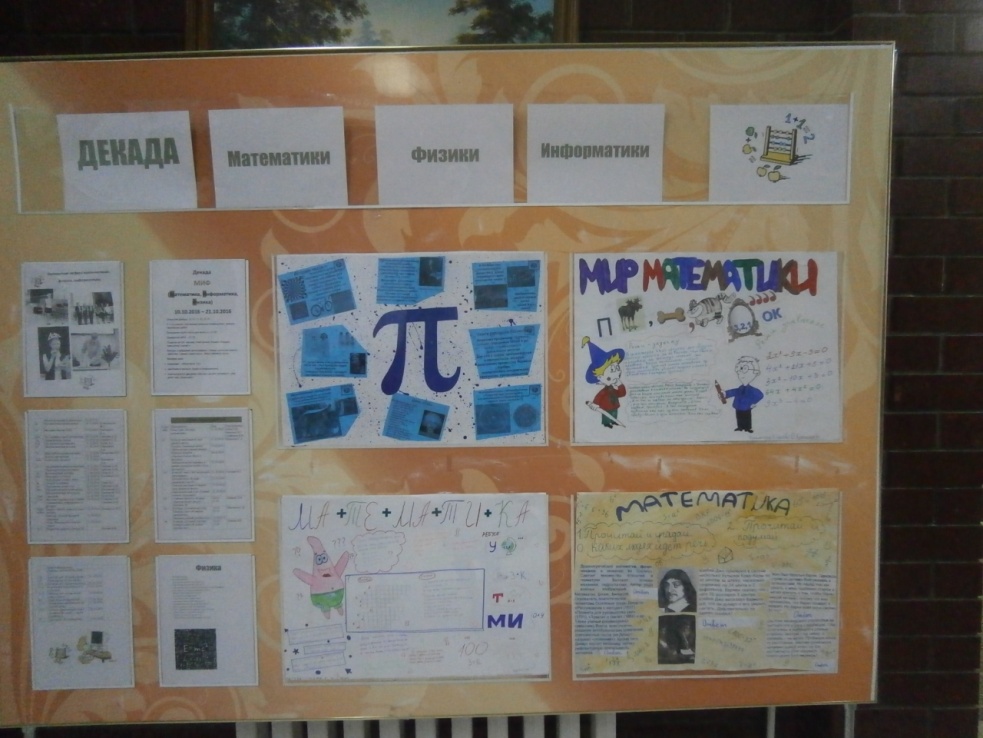 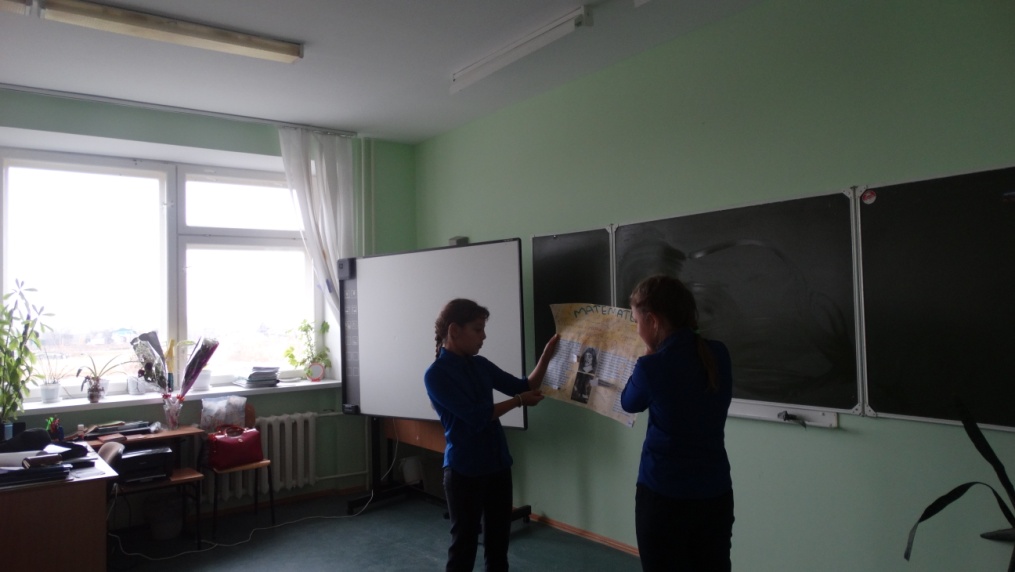 